Сохрани свое здоровье!Здоровье духовно–нравственное и физическое – это бесценный дар, который позволяет человеку полноценно жить и развиваться, противостоять приносящим зло соблазнам и порокам. Не обладая душевным и физическим здоровьем, невозможно сделать свою жизнь интересной, одухотворенной и счастливой! Да, настало время, когда каждый должен не только думать о своем здоровье, но и действовать, так как к здоровому образу жизни, счастью, долголетию дорогу ты выбираешь сам! Дорога жизни бывает трудна. Хотелось бы, чтобы на вашем жизненном пути и на пути ваших детей никогда не встречались губительные дорожные знаки: «СПИД», «Алкоголь», «Наркотики», «Никотин» , «Спайс» и др.Дети подрастают. Из маленьких и беспомощных они превращаются в подростков. Растут дети, серьезнее становятся проблемы, с которыми мы сталкиваемся сегодня. Главной ценностью является здоровье, и наша задача, сохранить этот дар природы.Итак, наркотики сегодня – реальность, а с ними:Наркотик – средство, которое постоянно увеличивает потребность в его использовании. Это прием ядов, которые становятся частью обменных процессов в организме, и вызывает привыкание.Привязанность к наркотикам ведет к деградации личности подростка, резко снижается работоспособность, память, внимание.Наркотики – это постоянные траты денег, а подросток может либо взять их у родителей либо украсть, отсюда возрастание подростковой преступности.Специалисты выделяют факторы, способствующие привлечению подростка к наркотикам и родители должны их знать и иметь в виду:Сложность взаимоотношений со старшими или отсутствие контроля со стороны родителей;Отдельные подростки стараются таким образом привлечь к себе внимание коллектива сверстников любой ценой, из-за того, что привыкли к повышенному вниманию со стороны родителей.Нередко, используется сила принуждения, особенно к слабовольным, либо к подросткам, лишенным внимания взрослых.Все большее распространение получают курительные смеси. Употребление психотропных веществ  приводит к слабоумию. Самое страшное – это разрыв с реальностью. Человек видит галлюцинации, не понимает, где он и что он делает.Стоит ли сомнительное наслаждение и визуальные галлюцинации вашей жизни?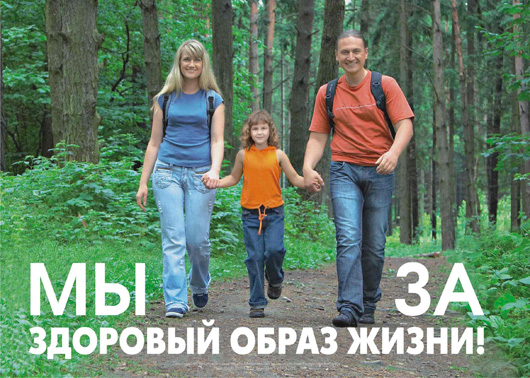 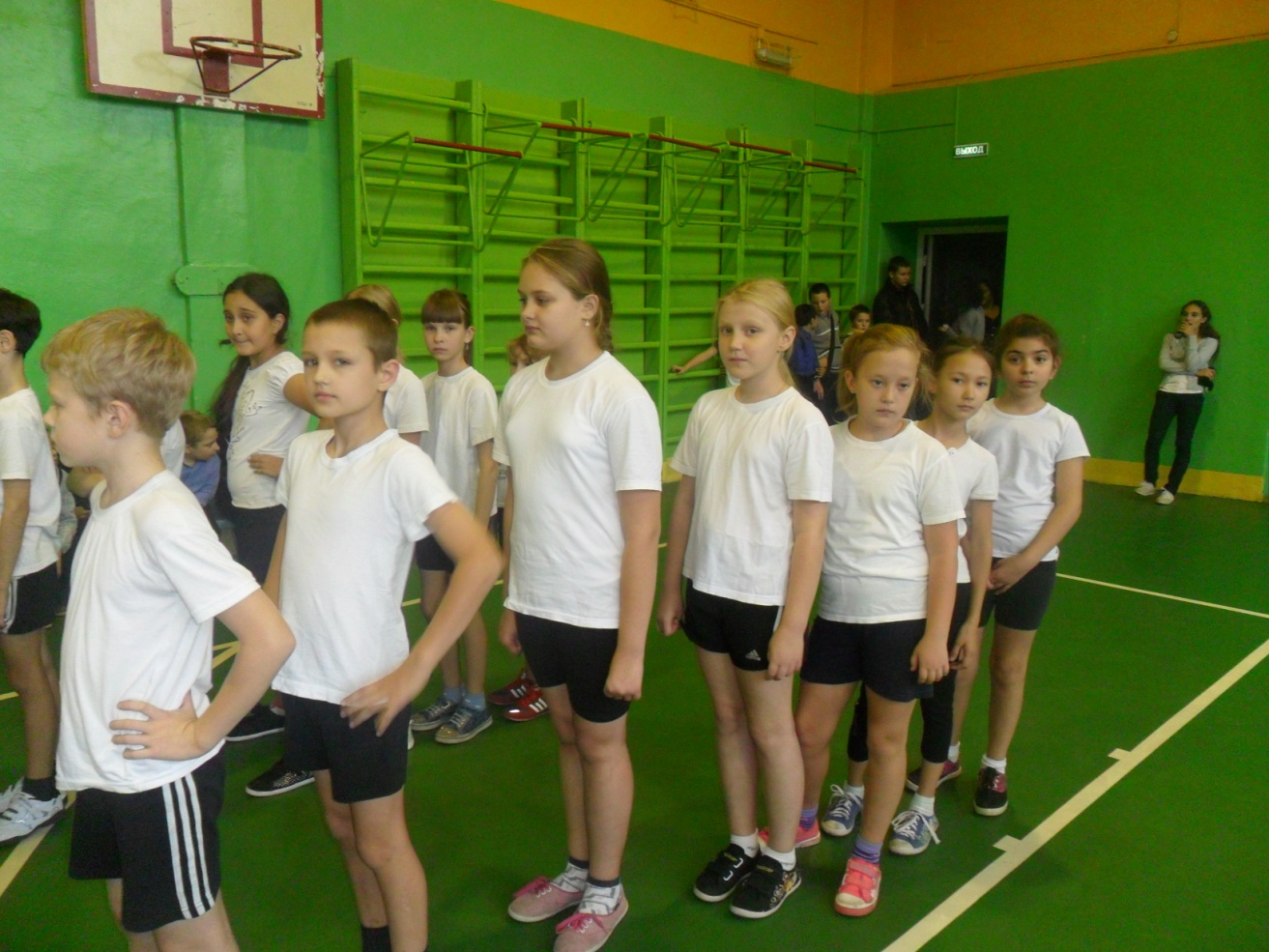 